THÔNG BÁO TUYỂN SINH TRUNG CẤP DƯỢC VỪA HỌC VỪA LÀM NĂM 2016Ban tuyển sinh trường Cao đẳng Y tế Thái Bình thông báo tuyển sinh hệ Trung cấp dược vừa học vừa làm năm 2016, cụ thể như sau:- Số lượng tuyển: 100 học sinh- Vùng tuyển: Toàn quốc
- Đối tượng tuyển: Học sinh, sinh viên đã tốt nghiệp sơ cấp Dược đạt tiêu chuẩn liên thông theo quy định của Bộ giáo dục- Hồ sơ dự tuyển: liên hệ tại Phòng Tuyển sinh và việc làm - Thời gian nộp hồ sơ: Từ ngày 10/03/2016
- Địa điểm thu hồ sơ: Phòng Tuyển sinh và việc làm trường Cao đẳng Y tế Thái Bình 
(Lưu ý: Trường không nhờ tổ chức hoặc cá nhân nào thu hộ hồ sơ, chỉ thu trực tiếp tại phòng Tuyển sinh và việc làm của trường)
- Địa chỉ: số 290 Phan Bá Vành, phường Quang Trung, thành phố Thái Bình, tỉnh Thái Bình.
- Điện thoại: 036-3601262 – 0965.259.777
THÔNG BÁO TUYỂN SINH CAO ĐẲNG NĂM 2015Thứ sáu - 27/03/2015 07:56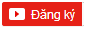 Hội đồng tuyển sinh trường Cao đẳng Y tế Thái Bình thông báo tuyển sinh hệ Cao đẳng năm 2015 cụ thể như sau:-Vùng tuyển sinh: Tuyển sinh trong cả nước
- Phương thức TS: Trường tuyển sinh dựa vào kết quả kỳ thi THPT Quốc gia.
- Thời gian nộp hồ sơ và xét tuyển theo quy định của Bộ giáo dục và Đào tạo
- Địa điểm nộp hồ sơ: Phòng tuyển sinh và việc làm Trường Cao đẳng Y tế Thái Bình
- Chi tiết liên hệ: Phòng tuyển sinh và việc làm, điện thoại: 036.3601262THÔNG BÁO TUYỂN SINH TRUNG CẤP ĐÀO TẠO 1 NĂM, NĂM 2015Thứ ba - 10/03/2015 13:30Hội đồng tuyển sinh trường Cao đẳng Y tế Thái Bình thông báo tuyển sinh hệ Trung cấp đào tạo 1 năm, năm 2015, các ngành: Điều dưỡng, Dược, Y sỹ, cụ thể như sau:Số lượng tuyển sinh và ngành tuyển:- Vùng tuyển: Toàn quốc
- Đối tượng tuyển: Học sinh, sinh viên đã tốt nghiệp hệ đại học, cao đẳng, trung cấp các khối ngành khoa học sức khoẻ.
- Hồ sơ dự tuyển: hồ sơ xét tuyển trung cấp chuyên nghiệp theo mẫu của Bộ giáo dục và đào tạo, kèm theo các giấy tờ sau:
+ Bằng tốt nghiệp cấp III công chứng
+ Học bạ cấp III công chứng
+ Bằng tốt nghiệp hệ đại học, cao đẳng, trung cấp các khối ngành khoa học sức khoẻ công chứng.
+ Bảng điểm học tập hệ đại học, cao đẳng, trung cấp các khối ngành khoa học sức khoẻ công chứng.
- Thời gian nộp hồ sơ: Hồ sơ thu từ ngày 1/10/2015- Địa điểm thu hồ sơ: Phòng Tuyển sinh và Việc làm trường Cao đẳng Y tế Thái Bình 
(Lưu ý: Trường không nhờ tổ chức hoặc cá nhân nào thu hộ hồ sơ, chỉ thu trực tiếp tại phòng Tuyển sinh và Việc làm của trường)
- Địa chỉ: số 290 Phan Bá Vành, phường Quang Trung, thành phố Thái Bình, tỉnh Thái Bình.
- Điện thoại: 036-3601262 – 0965.259.777Tên trường.
Ngành học.Ký hiệu trườngMã ngànhMôn thi/ xét tuyểnTổng chỉ tiêuTRƯỜNG CAO ĐẲNG Y TẾ THÁI BÌNHCYE650Số 290 đường Phan Bá Vành, phường Quang Trung, Thành phố Thái Bình
Website: http://caodangytb.edu.vnCác ngành đào tạo cao đẳng:650Điều dưỡngCYEC720501Toán, Hóa, Sinh
Toán, Lý , Hóa
Toán, Hóa, Tiếng Anh
Toán, Sinh, Tiếng Anh400DượcCYEC900107Toán, Hóa, Sinh
Toán, Lý , Hóa
Toán, Hóa, Tiếng Anh
Toán, Sinh, Tiếng Anh200Xét nghiệm Y họcCYEC720332Toán, Hóa, Sinh
Toán, Lý , Hóa
Toán, Hóa, Tiếng Anh
Toán, Sinh, Tiếng Anh50TTTên ngànhMã ngành1Điều dưỡng đa khoa012Y sỹ033Dược sĩ trung cấp06